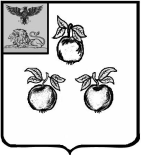 БЕЛГОРОДСКАЯ ОБЛАСТЬАДМИНИСТРАЦИЯ МУНИЦИПАЛЬНОГО РАЙОНА«КОРОЧАНСКИЙ РАЙОН» РАСПОРЯЖЕНИЕКороча20 июня 2022 г.                                                                                                                    № 270-рВ соответствии с частью 3.3 статьи 33 Градостроительного кодекса Российской Федерации, на основании Устава муниципального района «Корочанский район» Белгородской области, с учетом поступившего предложения ООО «НПО «ХимТэк» об изменении градостроительного регламента правил землепользования и застройки:Комиссии по подготовке проектов правил землепользования и застройки муниципальных образований муниципального района «Корочанский район» организовать подготовку проекта внесения изменений в правила землепользования и застройки Мелиховского сельского поселения муниципального района «Корочанский район» Белгородской области (далее - Правила) в части однократного изменения видов разрешенного использования, установленных градостроительными регламентами территориальных зон,                  а именно:Включить вид разрешенного использования «Заправка транспортных средств», код вида 4.9.1.1, в перечень условно разрешенных видов разрешенного использования земельных участков и объектов капитального строительства территориальной зоны «ОД-1 - зона общественного, делового и коммерческого назначения».Признать утратившим силу распоряжение администрации муниципального района «Корочанский район» от 16 мая 2022 года № 206-р               «О подготовке проекта внесения однократного изменения в правила землепользования и застройки Мелиховского сельского поселения муниципального района «Корочанский район» Белгородской области».Директору МКУ «Административно-хозяйственный центр обеспечения деятельности органов местного самоуправления муниципального района «Корочанский район» Кладиенко Е.А. обеспечить размещение настоящего распоряжения на официальном сайте органов местного самоуправления муниципального района «Корочанский район» в информационно – коммуникационной сети общего пользования. 4. Контроль за исполнением настоящего распоряжения возложить на заместителя главы администрации района по строительству, транспорту, связи и ЖКХ Агаркову В.А.О подготовке проекта внесения однократного изменения                         в правила землепользования и застройки Мелиховского сельского поселения муниципального района «Корочанский район» Белгородской областиГлава администрации Корочанского районаН.В. Нестеров